Поддержка сельскохозяйственной кооперации 
АО «Корпорация «МСП»Для получения консультации о всех существующих мерах поддержки сельскохозяйственной кооперации, оказываемых АО «Корпорация «МСП» необходимо обратиться в Центр компетенций в сфере сельскохозяйственной кооперации и поддержки фермеров.Инфраструктура поддержки фермеров и сельскохозяйственных кооперативов Центр компетенций в сфере сельскохозяйственной кооперации и поддержки фермеров (ЦК) - юридическое лицо, одним из участников (учредителей) которого является субъект РФ или ОИГВ субъекта РФ.ЦК определяется нормативным правовым актом высшего исполнительного органа государственной власти субъекта РФ или уполномоченного органа субъекта РФ.Направления деятельности ЦК:Участие в разработке и реализации гос. программ субъекта РФ, направленных на развитие предпринимательства в АПК, с/х кооперацииРазработка и внедрение типовой документации, помощь в составлении бизнес-плана, технико-экономического обоснования проектаКонсультации по мерам гос. поддержки, по вопросам получения заемных средств, помощь в подготовке документов для их полученияОбеспечение представления интересов субъектов МСП в судах, органах гос. власти, помощь в подготовке документовОрганизация систематической работы по повышению информированности граждан, о преимуществах объединения в кооперативы, консультирования по вопросам создания и ведения предпринимательской деятельностиСессии и семинары по вопросам организации с/х кооперативаОбучение по вопросам деятельности кооперативаОказание содействия в организации сбыта продукции сельхозкооперативовОрганизация сопровождения деятельности субъектов МСП (ветеринарное, зоотехническое, технологическое, бухгалтерское, юридическое, маркетинговое и т.п.)Консультирование по использованию сервисов Портала Бизнес-навигатора МСП, привлечение пользователей из числа с/х к регистрации на Портале Бизнес- навигатора МСПАнализ и мониторинг деятельности субъектов МСП, зарегистрированных в регионе* в соответствии со Стандартом, который утвержден проектным комитетом по национальному проекту "Малое и среднее предпринимательство и поддержка индивидуальной предпринимательской инициативы" (протокол от "21" марта 2019 г. № 1)Перечень ЦК размещен на сайте www.agro-coop.ru в разделе «Найти центр компетенции»Комплекс мер поддержки сельскохозяйственной кооперации Во исполнение поручений Президента Российской Федерации рабочей группой в составе:АО «Корпорация «МСП» corpmsp.ruМинсельхоз России mcx.ruАО «МСП Банк» www.mspbank.ruАО «Россельхозбанк» www.rshb.ruАО «Росагролизинг» www.rosagroleasing.ruПАО «Сбербанк» www.sberbank.ruПри участии:АККОР www.akkor.ruСоюза сельских кредитных кооперативов www.rccunion.ru Федерального союза сельскохозяйственных потребительских кооперативов www.fsspk.ruподготовлен Комплекс мер поддержки («коробочный» продукт) для сельскохозяйственных кооперативов и фермеров-членов сельскохозяйственных кооперативов, включающий финансово-гарантийную, лизинговую, информационно-консультационную и маркетинговую поддержку.Комплекс мер поддержки («Коробочный» продукт) можно скачать на сайте www.agro-coop.ru в разделе «Комплексное решение для сельхозкооперативов»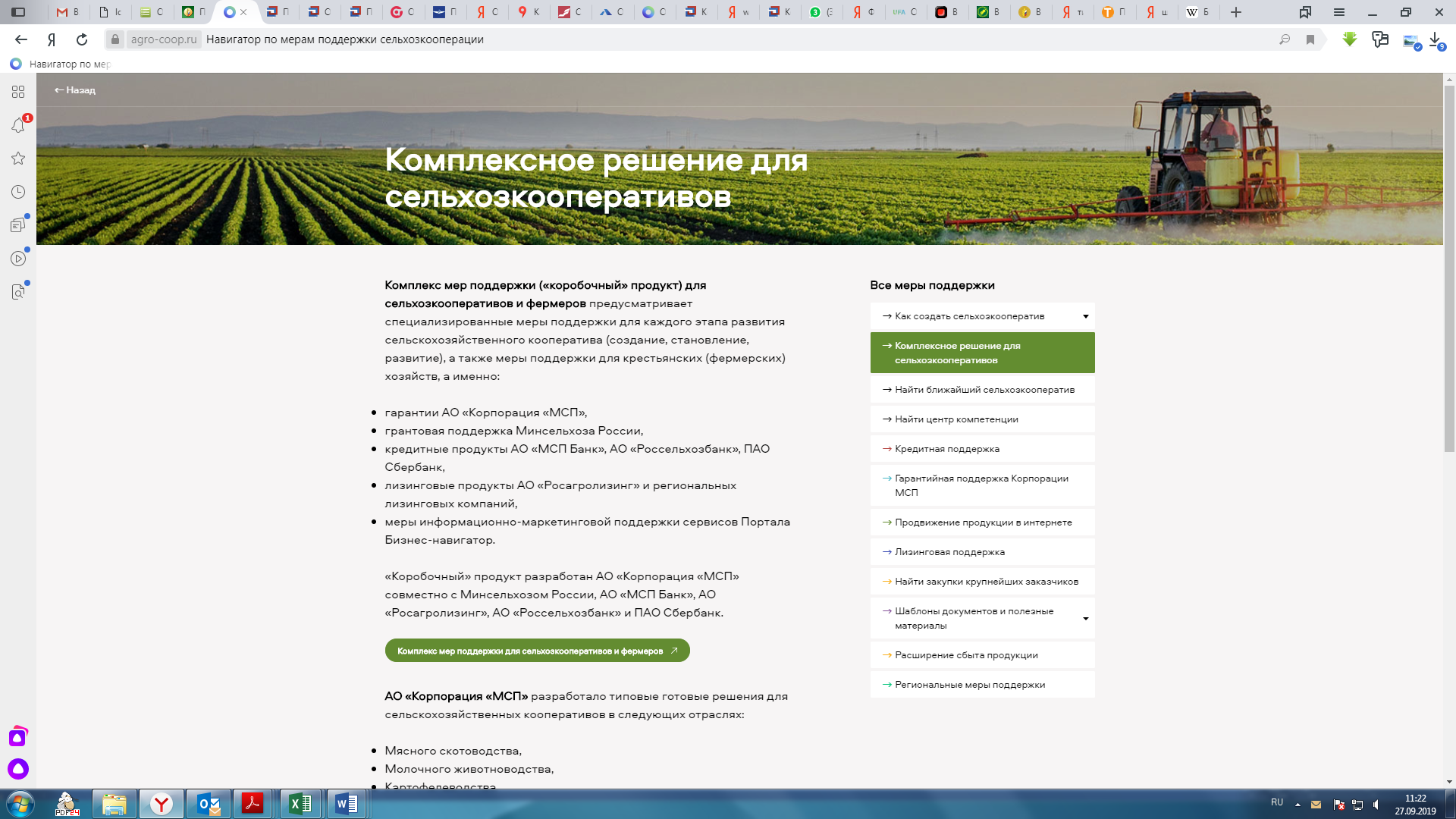 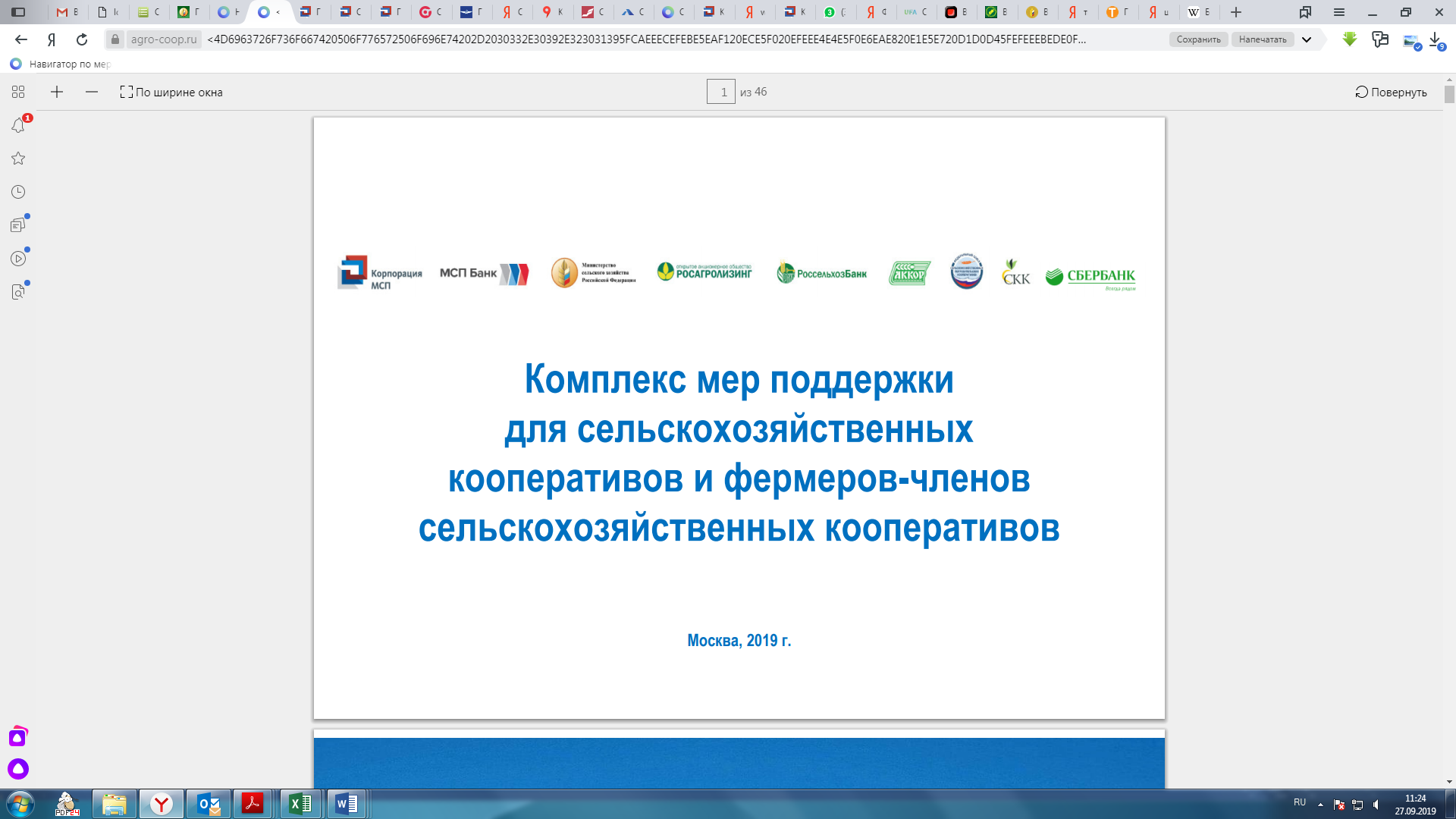 Меры поддержки в соответствии с жизненным цикломСоздание (0-6 месяцев) Региональный уровень.Субъект РФРегиональные программы развития сельхозкооперацииЦентры компетенций в сфере сельскохозяйственной кооперации и поддержки фермеровГосударственные микрофинансовые организации (МФО)Региональные гарантийные организации (РГО)Федеральный уровень.АО «Корпорация «МСП»ГарантииЛьготный лизинг (через региональные лизинговые компании)Сервисы Портала Бизнес-Навигатор МСП, информационный ресурс по мерам поддержки сельхозкооперации AGRO-COOP.RU, каталог сельхозпродукции RUFERMA.RUМинсельхоз РоссииСубсидии сельхозкооперативам в рамках фед.проекта «Создание системы поддержки фермеров и развитие сельской кооперации»Грант «Агростартап» в рамках фед. Проекта «Создание системы поддержки фермеров и развитие сельской кооперации»АО «Россельхозбанк»Специализированный кредитный продуктСтановление (6-12 месяцев)Региональный уровень.Субъект РФ:Региональные программы развития сельхозкооперацииЦентры компетенций в сфере сельскохозяйственной кооперации и поддержки фермеровГосударственные микрофинансовые организации (МФО)Региональные гарантийные организации (РГО)Федеральный уровень.АО «Корпорация «МСП»ГарантииЛьготный лизинг (через региональные лизинговые компании)Сервисы Портала Бизнес-Навигатор МСП, информационный ресурс по мерам поддержки сельхозкооперации AGRO-COOP.RU, каталог сельхозпродукции RUFERMA.RUМинсельхоз РоссииСубсидии сельхозкооперативам в рамках фед. проекта «Создание системы поддержки фермеров и развитие сельской кооперации»Грант «Агростартап» в рамках фед. Проекта «Создание системы поддержки фермеров и развитие сельской кооперации»АО «Россельхозбанк»Специализированный кредитный продуктАО «МСП Банк»Специализированный кредитный продуктРазвитие (12 + месяцев) Региональный уровень.Субъект РФ:Региональные программы развития сельхозкооперацииЦентры компетенций в сфере сельскохозяйственной кооперации и поддержки фермеровГосударственные микрофинансовые организации (МФО)Региональные гарантийные организации (РГО)АО «Корпорация «МСП»ГарантииЛьготный лизинг (через региональные лизинговые компании)Сервисы Портала Бизнес-Навигатор МСП, информационный ресурс по мерам поддержки сельхозкооперации AGRO-COOP.RU, каталог сельхозпродукции RUFERMA.RUМинсельхоз РоссииCубсидии и гранты в рамках фед. проекта «Создание системы поддержки фермеров и развитие сельской кооперации»Гранты в рамках гос.программы развития сельского хозяйства и регулирования рынков сельхозпродукции, сырья и продовольствияАО «Россельхозбанк»• Специализированный кредитный продуктАО «МСП Банк»• Специализированный кредитный продуктПАО «Сбербанк»• Специализированный кредитный продуктАО «Росагролизинг»• Специализированный лизинговый продуктГарантийная поддержка сельскохозяйственной кооперации в рамках Национальной Гарантийной СистемыВиды специализированных гарантийных продуктовПродукты АО «Корпорация «МСП» (гарантии) размещены на сайте по ссылке: https://corpmsp.ru/products/Схема предоставления гарантий участниками НГС: 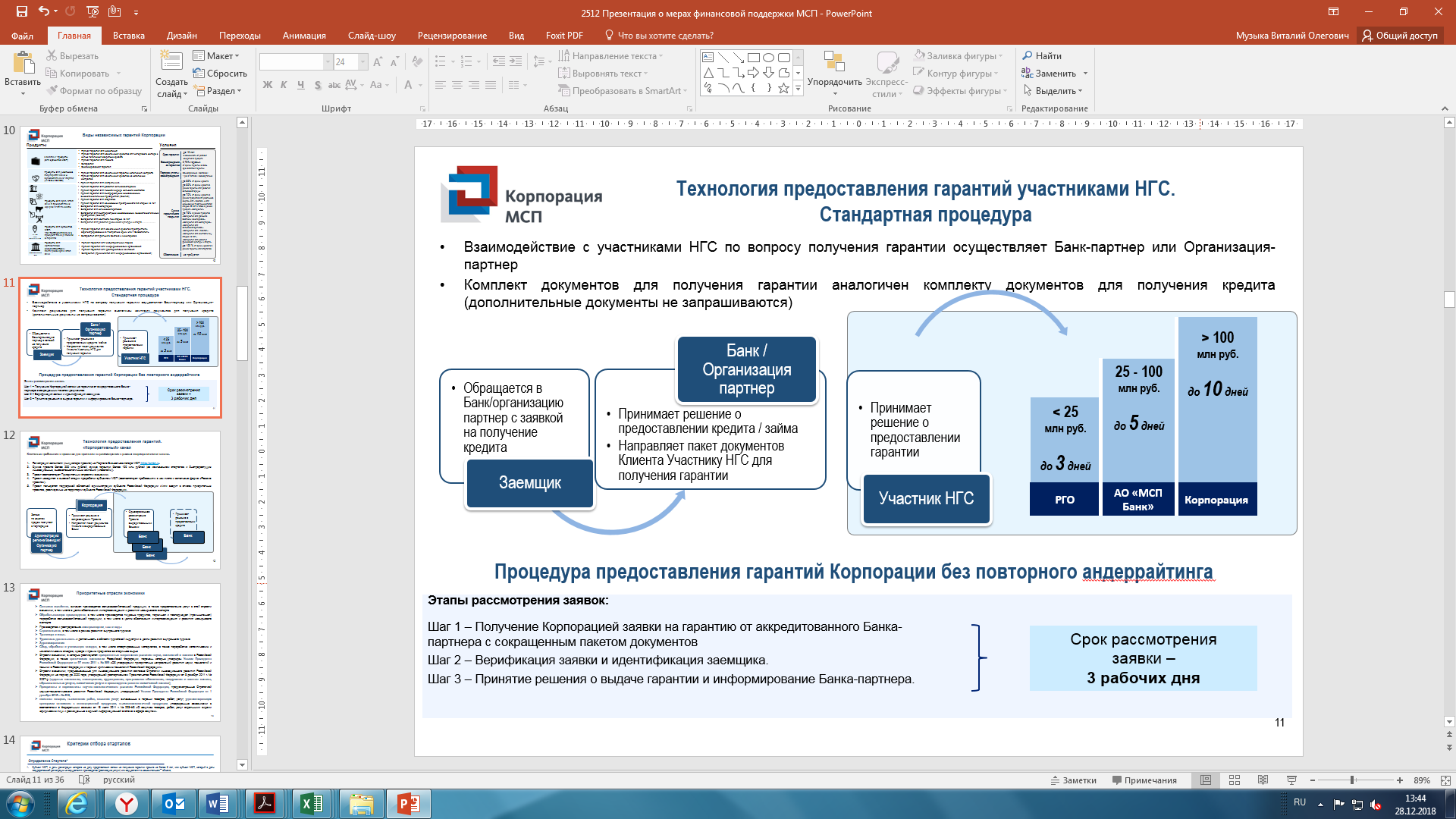 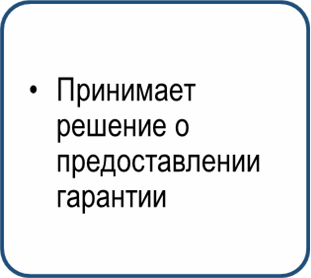 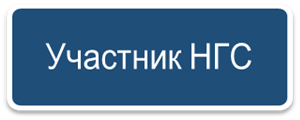 Специальные программы кредитования субъектов МСПО возможностях получения кредитных средств по программе стимулирования кредитования МСП можно узнать в отделениях аккредитованных уполномоченных банков (список аккредитованных банков можно найти на сайте АО «Корпорация «МСП» https://corpmsp.ru/bankam/programma_stimulir/).Кредитная поддержка сельскохозяйственной кооперации АО «МСП Банк»Для получения кредитных средств необходимо обратиться в отделение (удаленное рабочее место - УРМ) или к агенту МСП Банка.Информация об отделениях (удаленных рабочих местах) и агентах МСП Банка размещена по ссылке https://www.mspbank.ru/contacts/Льготный лизинг оборудования для сельхозкооперативов в Региональных лизинговых компаниях Региональные лизинговые компании:Региональная лизинговая компания Республики Татарстан (http://rlcrt.ru/)Региональная лизинговая компания Республики Башкортостан (www.rlcrb.ru)Региональная лизинговая компания Республики Саха (Якутия) (www.rlcykt.ru)Региональная лизинговая компания Ярославской области (www.rlc76.ru)Информация по лизинговой поддержке размещена на сайте АО «Корпорация МСП» по ссылке https://corpmsp.ru/finansovaya-podderzhka/lizingovaya-podderzhka/Грантовая поддержка Министерства сельского хозяйства Российской Федерации в рамках Федерального проекта «Создание системы поддержки фермеров и развитие сельской кооперации».Грант на создание и развитие КФХ «АГРОСТАРТАП»5 млн рублей на развитие КРСбез учета внесения средства в неделимый фонд СПоК6 млн рублей на развитие КРСс учетом внесения не менее 25% гранта (но не более 50%) в неделимый фонд СПоК3 млн рублей на иные виды деятельностибез учета внесения средства в неделимый фонд СПоК4 млн рублей на развитие КРСс учетом внесения не менее 25% гранта (но не более 50%) в неделимый фонд СПоКГрант предоставляется КФХ, зарегистрированному в текущем финансовом году, или гражданину РФ, планирующему зарегистрировать КФХВсе виды сельскохозяйственной деятельности, кроме свиноводстваОбязательство создать 1 рабочее место на каждые 2 млн рублей грантаОбязательство вести деятельность не менее 5 летЗаявитель не является получателем гранта НФНе более 90% затратСубсидии на развитие материально-технической базыВозмещение части затрат на:Приобретение имущества в целях последующей передачи приобретенного имущества в собственность (реализацию) членам данного СПоК до 50% затрат, но не более 3 млн рублей на 1 СПоК;Приобретение КРС в целях замены КРС, больного или инфицированного лейкозом, принадлежащего членам СПоК до 50 % от затрат, но не более 10 млн рублей на 1 СПоК;Приобретение сельскохозяйственной техники, оборудования для переработки сельскохозяйственной продукции (за исключением продукции свиноводства) и мобильных торговых объектов для оказания услуг членам СПоК до 50% затрат, но не более 10 млн рублей на 1 СПоК;Закупку сельскохозяйственной продукции у членов СПоК - 10% затрат в случае, если выручка от реализации продукции, закупленной у членов кооператива по итогам отчетного квартала текущего финансового года, составляет от 100 тыс. рублей до 2 500 тыс. рублей- 12% затрат в случае, если выручка от реализации продукции, закупленной у членов кооператива по итогам отчетного квартала текущего финансового года составляет от 2 501 тыс. рублей до 5 000 тыс. рублей- 15% затрат в случае, если выручка от реализации продукции, закупленной у членов кооператива по итогам отчетного квартала текущего финансового года составляет от 5 001 тыс. рублей, но не более 10 000 тыс. рублейСубсидии на обеспечение деятельности центров компетенций (ЦК)Обеспечение затрат, связанных с осуществлением текущей деятельности до 80% затрат (часть услуг предоставляется СПоК и КФХ на безвозмездной основе либо со скидкой 50%).Грантовая поддержка Министерства сельского хозяйства Российской Федерации в рамках гос. программы развития сельского хозяйства и регулирования рынков сельскохозяйственной продукции, сырья и продовольствияГрант начинающему фермеру5 млн рублей на 18 месяцевна разведение КРС мясного и молочного направления3 млн рублей на 18 месяцевдля ведения иных видов деятельностиРазмер не более 90% затрат, 10% - собственные средства фермеров.В случае направления средств гранта на реализацию инвестиционного проекта размер софинансирования собственных средств увеличивается до 20%.Направления расходов: 	на приобретение земельных участков из земель сельскохозяйственного назначения;на разработку проектной документации для строительства (реконструкции) производственных и складских зданий, помещений;на приобретение, строительство, ремонт и переустройство производственных и складских зданий, помещений, пристроек, инженерных сетей, заграждений и сооружений, необходимых для производства, хранения и переработки сельскохозяйственной продукции, а также на их регистрацию;на подключение производственных и складских зданий, помещений, пристроек и сооружений к инженерным сетям - электрическим, водо-, газо- и теплопроводным сетям;на приобретение сельскохозяйственных животных, рыбопосадочного материала;на приобретение сельскохозяйственной техники и инвентаря, грузового автомобильного транспорта, оборудования для производства и переработки сельскохозяйственной продукции, срок эксплуатации которых не превышает 3 лет;на приобретение средств транспортных снегоходных, в случае если КФХ осуществляет деятельность по развитию оленеводства и (или) мараловодства в субъектах Российской Федерации, относящихся к районам Крайнего Севера и приравненным к ним местностям;на уплату расходов, связанных с доставкой и монтажом имущества, для КФХ осуществляющих деятельность в субъектах Российской Федерации, относящихся к районам Крайнего Севера и приравненным к ним местностям;на приобретение посадочного материала для закладки многолетних насаждений, включая виноградники;на приобретение автономных источников электро-, газо- и водоснабжения;на уплату не более 20 процентов стоимости проекта, реализуемого с привлечением инвестиционного льготного кредита.Грант на развитие семейной фермы30 млн рублей на 24 месяцаРазмер не более 60 % затрат, 40% - собственные средства фермеров, из них часть затрат (не более 20%) может быть обеспечена за счет средств субъекта РФ;В случае направления средств гранта на реализацию инвестиционного проекта уровень софинансирования собственных средств снижается с 40 до 20%.Возмещение части затрат:на разработку проектной документации строительства, реконструкции или модернизации семейных ферм;на приобретение, строительство, реконструкцию, ремонт или модернизацию семейных ферм;на приобретение, строительство, реконструкцию, ремонт или модернизацию производственных объектов по переработке продукции животноводства;на комплектацию семейных ферм и объектов по переработке сельскохозяйственной продукции оборудованием и техникой, а также на их монтаж;на приобретение сельскохозяйственных животных, рыбопосадочного материала;на приобретение средств транспортных снегоходных, в случае если КФХ осуществляет деятельность по развитию оленеводства и (или) мараловодства в субъектах Российской Федерации, относящихся к районам Крайнего Севера и приравненным к ним местностям;на уплату расходов, связанных с доставкой и монтажом имущества, для КФХ осуществляющих деятельность в субъектах Российской Федерации, относящихся к районам Крайнего Севера и приравненным к ним местностям;на приобретение автономных источников электро-, газо- и водоснабжения;на уплату не более 20 процентов стоимости проекта, реализуемого с привлечением инвестиционного льготного кредита.Грант на развитие материально-технической базыдо 70 млн рублей на 1 СПоК не более 60% от суммы проектасобственные средства кооператива - не более 40% от суммы проекта, из них часть затрат (но не более 20%) может быть обеспечена за счет средства субъекта Российской ФедерацииНаправления расходов на:Строительство, реконструкцию или модернизацию производственных объектовПриобретение и монтаж оборудования и техники для производственных объектов, оснащения лабораторий производственного контроля качества и безопасности продукцииПриобретение специализированного транспортаДля получения необходимо обратиться в региональный орган АПК (список региональных органов АПК на сайте http://mcx.ru/organs-apk/).Информация о мерах поддержки размещена на сайте http://mcx.ru/activity/state-support/Специализированный кредитный продукт для сельскохозяйственных кооперативов АО «Россельхозбанк» Подробная информация размещена на сайте www.rshb.ru Специальные условия кредитования для сельскохозяйственных кооперативов ПАО «Сбербанк»Подробная информация размещена на сайте www.sberbank.ru Специализированный лизинговый продукт для сельскохозяйственных кооперативов АО «Росагролизинг»Информация о лизинговых продуктах размещена на сайте www.rosagroleasing.ruВид продуктаРазмерСрокСтавкаПримечанияСогарантия длясельскохозяйственных кооперативов75 % от суммы основного долга по кредиту184мес.0,75 %от суммы гарантиивключен в Единый реестр субъектов МСП.для сельскохозяйственных кооперативов и их членов, осуществляющих производство и реализацию сельскохозяйственной продукции.не распространяется на СКПК.совместно с РГО.Прямая гарантия для лизинга20 %от стоимости предмета лизинга,но не более 20 млн рублей60мес.0,75 %от суммы гарантиивключен в Единый реестр субъектов МСП.авансовый платеж по лизингу: не менее 10% для автомобилей российского производства (сборки); не менее 20 % от стоимости оборудования и КРС.предмет лизинга – автомобили российского производства (сборки), оборудование и КРС специализированных мясных пород, выращенный в Российской Федерации в целях разведенияПрямая гарантия для развития сельхозкооперации70%от суммы основного долга по кредиту88мес.0,75 %от суммы гарантиивключен в Единый реестр субъектов МСП;для сельскохозяйственных кооперативов и их членов, осуществляющих производство и реализацию сельскохозяйственной продукции.не распространяется на СКПКПрямая гарантия для лизинга в сфере сельского хозяйства20 %от стоимости предмета лизинга,но не более 20 млн рублей84мес.0,75 %от суммы гарантиивключен в Единый реестр субъектов МСП;предметом лизинга может выступать сельскохозяйственная техника, автотехника и оборудование, племенные животные и крупный рогатый скот специализированных мясных пород, выращенный в Российской Федерации в целях разведения;авансовый платеж по лизингу - не менее 15% от стоимости предмета лизингаПрямая гарантия для агропромпарков 50% от суммы основного долга по кредиту 184 мес.0,75% от суммы гарантии Для агропромпарков, созданных для размещения резидентов-сельхозтоваропроизводителей, где более 70% площадей земельных участков агропромпарка имеет статус земель сельскохозяйственного назначения Вид продуктаРазмерСрокСтавкаПримечаниеПоручительства и независимые гарантии региональных гарантийных организацийДо 25 млн рублей (по заявлению заемщика), но не более 10% гарантийного капитала РГО, для РГО с гарантийным капиталом менее 700 млн. рублей;До 100 млн рублей 
(по заявлению заемщика), но не более 10% гарантийного капитала РГО, для РГО с гарантийным капиталом свыше 700 млн. рублейУстанавливаются РГО самостоятельно и отражаются в заключаемых договорах поручительства и (или) независимой гарантииот 0,5% до 3%от суммы предостав-ляемого поручительства и (или) независимой гарантииРаспространяется на СХК, включенные в Единый реестр субъектов МСППрограммаСтавкаСуммаПрограмма стимулирования кредитования субъектов МСПдо 9,6% (для приоритетных видов деятельности) до 10,6% (для иных видов деятельности) от 3 млн до 1 млрд рублейПрограмма субсидирования процентной ставки, реализуемая Минэкономразвитияпри участии АО «Корпорация «МСП», выполняющего функции бэк-офиса 
(в соответствии с постановлением Правительства Российской Федерации 
от 30.12.2018 № 1764)до 8,5%от 3 млн до 1 млрд рублейПродуктРазмерСрокСтавкаПримечанияКооперация пополнение оборотных средств1 млн – 500 млн рублейдо 3 лет8,5% годовыхот 1 % до 5% годовых*Получатели: с/х производственные и потребительские кооперативы (за исключением кредитных) и фермерские хозяйства - члены СПоКов;Прямая гарантия для развития сельхозкооперации АО «Корпорация «МСП» в объеме 70% от суммы кредитаСогарантия для с/х кооперативов        АО «Корпорация «МСП» + РГО совместно обеспечивая до 75% от суммы основного долгаКооперацияфинансирование инвестиций1 млн – 1000 млн рублейдо 7 лет8,5% годовыхот 1 % до 5% годовых*Получатели: с/х производственные и потребительские кооперативы (за исключением кредитных) и фермерские хозяйства - члены СПоКов;Прямая гарантия для развития сельхозкооперации АО «Корпорация «МСП» в объеме 70% от суммы кредитаСогарантия для с/х кооперативов        АО «Корпорация «МСП» + РГО совместно обеспечивая до 75% от суммы основного долгаВид продуктаРазмерСрокСтавкаПримечаниеПрограмма льготного лизинга оборудования для субъектов ИМП(Создание)От 2,5 до 10 млн рублей 
(аванс от 10%)от 13 
до 84 месяцев (выкупная стоимость оборудования – до 10% от стоимости предмета лизинга  от 13 
до 24 месяцев (выкупная стоимость оборудования – до 60% от стоимости предмета лизинга  6 % российское оборудование8 % иностранное оборудованиеЛизингополучатель является юридическим лицом или индивидуальным предпринимателем – членом сельскохозяйственного производственного кооператива или сельскохозяйственного потребительского кооператива, зарегистрированного не более 12 месяцев на дату обращения в РЛКПрограмма льготного лизинга оборудования для субъектов ИМП(Развитие)От 2,5 до 200 млн рублей 
(аванс от 10%)от 13 
до 84 месяцев (выкупная стоимость оборудования – до 10% от стоимости предмета лизинга  от 13 
до 24 месяцев (выкупная стоимость оборудования – до 60% от стоимости предмета лизинга  6 % российское оборудование8 % иностранное оборудованиеЛизингополучатель является юридическим лицом или индивидуальным предпринимателем – членом сельскохозяйственного производственного кооператива или сельскохозяйственного потребительского кооператива, зарегистрированного более 12 месяцев на дату обращения в РЛКЦелевое назначение СрокСтавкаПроведение сезонных работдо 1 годаот 1% до 5% годовых (В рамках постановления Правительства РФ 1528 (программа льготного кредитования Минсельхоза Российской Федерации)) до 8,5% годовых (рамках постановления Правительства РФ 1764 (программа льготного кредитования Минэкономразвития Российской Федерации)Пополнение оборотных средствдо 3 летот 1% до 5% годовых (В рамках постановления Правительства РФ 1528 (программа льготного кредитования Минсельхоза Российской Федерации)) до 8,5% годовых (рамках постановления Правительства РФ 1764 (программа льготного кредитования Минэкономразвития Российской Федерации)Инвестиционное финансирование до 8 летот 1% до 5% годовых (В рамках постановления Правительства РФ 1528 (программа льготного кредитования Минсельхоза Российской Федерации)) до 8,5% годовых (рамках постановления Правительства РФ 1764 (программа льготного кредитования Минэкономразвития Российской Федерации)Стань фермером!До 10 лет (Возможность покрытия кредита средствами гранта «Агростартап»Целевое назначение СрокСтавкаОборотное кредитование до 3 летот 1% до 5% годовых (В рамках постановления Правительства РФ 1528 (программа льготного кредитования Минсельхоза Российской Федерации)) до 8,5% годовых (рамках постановления Правительства РФ 1764 (программа льготного кредитования Минэкономразвития Российской Федерации)Инвестиционное кредитованиедо 15 лет от 1% до 5% годовых (В рамках постановления Правительства РФ 1528 (программа льготного кредитования Минсельхоза Российской Федерации)) до 8,5% годовых (рамках постановления Правительства РФ 1764 (программа льготного кредитования Минэкономразвития Российской Федерации)Рефинансирование  До 10 лет от 1% до 5% годовых (В рамках постановления Правительства РФ 1528 (программа льготного кредитования Минсельхоза Российской Федерации)) до 8,5% годовых (рамках постановления Правительства РФ 1764 (программа льготного кредитования Минэкономразвития Российской Федерации)Вид продуктаРазмерСрокСтавкаПримечаниеФедеральный лизингИсходя из потребности лизингополучателяи его финансового состояния(аванс от 20%)соответствует сроку полезного использования имущества(до 7 лет) 3,5 %Сельскохозяйственная техника и оборудование для проведения полевых работСредства производства для обновления производственной базы кооперативных хозяйствАвтотехникаПрограмма обновления (ОПТ 2.0)Исходя из потребности лизингополучателяи его финансового состояния(аванс от 0%)соответствует сроку полезного использования имущества(до 7 лет)3 %Сельскохозяйственная техника и оборудование для проведения полевых работСредства производства для обновления производственной базы кооперативных хозяйствАвтотехника сельхозназначенияОтсрочка 1-го лизингового платежа 
на 6 месяцев